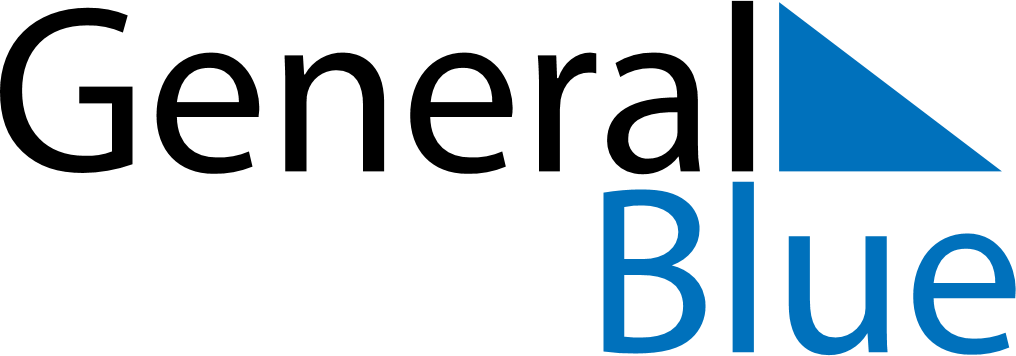 May 2024May 2024May 2024May 2024May 2024May 2024Brest, Brest, BelarusBrest, Brest, BelarusBrest, Brest, BelarusBrest, Brest, BelarusBrest, Brest, BelarusBrest, Brest, BelarusSunday Monday Tuesday Wednesday Thursday Friday Saturday 1 2 3 4 Sunrise: 5:54 AM Sunset: 8:49 PM Daylight: 14 hours and 55 minutes. Sunrise: 5:52 AM Sunset: 8:51 PM Daylight: 14 hours and 58 minutes. Sunrise: 5:51 AM Sunset: 8:53 PM Daylight: 15 hours and 2 minutes. Sunrise: 5:49 AM Sunset: 8:54 PM Daylight: 15 hours and 5 minutes. 5 6 7 8 9 10 11 Sunrise: 5:47 AM Sunset: 8:56 PM Daylight: 15 hours and 9 minutes. Sunrise: 5:45 AM Sunset: 8:58 PM Daylight: 15 hours and 12 minutes. Sunrise: 5:43 AM Sunset: 8:59 PM Daylight: 15 hours and 16 minutes. Sunrise: 5:42 AM Sunset: 9:01 PM Daylight: 15 hours and 19 minutes. Sunrise: 5:40 AM Sunset: 9:03 PM Daylight: 15 hours and 22 minutes. Sunrise: 5:38 AM Sunset: 9:04 PM Daylight: 15 hours and 26 minutes. Sunrise: 5:36 AM Sunset: 9:06 PM Daylight: 15 hours and 29 minutes. 12 13 14 15 16 17 18 Sunrise: 5:35 AM Sunset: 9:07 PM Daylight: 15 hours and 32 minutes. Sunrise: 5:33 AM Sunset: 9:09 PM Daylight: 15 hours and 35 minutes. Sunrise: 5:32 AM Sunset: 9:11 PM Daylight: 15 hours and 38 minutes. Sunrise: 5:30 AM Sunset: 9:12 PM Daylight: 15 hours and 42 minutes. Sunrise: 5:29 AM Sunset: 9:14 PM Daylight: 15 hours and 45 minutes. Sunrise: 5:27 AM Sunset: 9:15 PM Daylight: 15 hours and 48 minutes. Sunrise: 5:26 AM Sunset: 9:17 PM Daylight: 15 hours and 50 minutes. 19 20 21 22 23 24 25 Sunrise: 5:24 AM Sunset: 9:18 PM Daylight: 15 hours and 53 minutes. Sunrise: 5:23 AM Sunset: 9:20 PM Daylight: 15 hours and 56 minutes. Sunrise: 5:22 AM Sunset: 9:21 PM Daylight: 15 hours and 59 minutes. Sunrise: 5:20 AM Sunset: 9:22 PM Daylight: 16 hours and 2 minutes. Sunrise: 5:19 AM Sunset: 9:24 PM Daylight: 16 hours and 4 minutes. Sunrise: 5:18 AM Sunset: 9:25 PM Daylight: 16 hours and 7 minutes. Sunrise: 5:17 AM Sunset: 9:27 PM Daylight: 16 hours and 9 minutes. 26 27 28 29 30 31 Sunrise: 5:16 AM Sunset: 9:28 PM Daylight: 16 hours and 12 minutes. Sunrise: 5:15 AM Sunset: 9:29 PM Daylight: 16 hours and 14 minutes. Sunrise: 5:14 AM Sunset: 9:30 PM Daylight: 16 hours and 16 minutes. Sunrise: 5:13 AM Sunset: 9:32 PM Daylight: 16 hours and 19 minutes. Sunrise: 5:12 AM Sunset: 9:33 PM Daylight: 16 hours and 21 minutes. Sunrise: 5:11 AM Sunset: 9:34 PM Daylight: 16 hours and 23 minutes. 